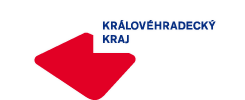 Pozvánkana hokejový turnaj VTM U 13 (roč. 2006), který se koná na ZS v Jihlavě 2.1. – 3.1.2019Sraz:			7:30		ZS Hradec KrálovéRozlosování KVH kraj:	2. 1. 2019	11:30	Vysočina – Královéhradecký 					16:15	Královéhradecký – Olomoucký			3. 1. 2019	9:30	Moravskoslezský – Královéhradecký					14:30	Královéhradecký - Liberecký			13:15		Moravskoslezský kraj – Královéhradecký kraj 			15:00		Královéhradecký kraj – Zlínský krajHráči vezmou s sebou kompletní hokejovou výstroj, zdravotní kartu pojištěnce a hokejovou nádobu na pití. Doprava, stravování a ubytování je zajištěno.Nominace – HC Mountfield:Matěj Brinkman (B), Filip Samek (O), Filip Ondruš (O), Lukáš Král (Ú), Tomáš Novotný (Ú), M. Pokorný, Jakub Jón (Ú), Matěj Voděracký (Ú), Novotný (2007)Nominace – HC NáchodJakub Beránek (B), Jakub Špetla (Ú)Nominace – TJ Sp. Nové Město n.M.Marek Lhotský (O), Kryštof Kubišta (O),Nominace – HCM JaroměřVojtěch Nedomlel (O)Nominace – HC St. VrchlabíDaniel Srnský (O), Jiří Jakubec (Ú)Nominace – HC JičínJan Němeček (Ú)Trenéři – Lukáš Král – tel. 603255885, Libor Pivko – tel. 722903416Martin Stehno  v.r. – předseda TMK a KMZa správnost: Lucie BalášováKrálovéhradecký KVV ČSLHV Hradci Králové dne 13. 12. 2018. 